IV. liga: Prvé jarné kolo nevyšlo podľa predstávV Kežmarku vyhralo šťastnejšie mužstvoBez bodového zisku obišli futbalisti 1. MFK Kežmarok v prvom jarnom kole IV. futbalovej ligy skupiny Sever. Na domácom ihrisku prehrali so Sokolom Ľubotice 1:2.

KEŽMAROK. Hoci hostia plným bodovým ziskom potvrdili, že vonku patria k najlepším mužstvám v súťaži, predvedeným výkonom pod Vysokými Tatrami príliš nepresvedčili.Do vedenia išli na konci prvej polovice prvého polčasu gólom z pokutového kopu. V závere prvej časti hry domáci vyrovnali po rohovom kope a následnej presnej hlavičke Nováka. Po zmene strán boli Kežmarčania aktívnejší, no dve šance Bednarčíka i Žembu ostali nevyužité a tak štvrťhodinu pred koncom strhli hostia víťazstvo na svoju stranu.„Bol to pre nás dosť smolný zápas. Nepremenili sme štyri tutovky a pykali sme. Súper sa ukázal ako takticky vyspelé mužstvo. Hostia však nemali žiadnu vyloženú príležitosť, skórovali iba po našich chybách,“ povedal po nešťastnom prvom zápase jarnej časti tréner Kežmarku Miroslav Dunčko.Jeho zverenci proti tabuľkovo vysoko postavenému súperovi síce herne nesklamali, no na body nedosiahli. „Hralo sa na tvrdom ihrisku, lopta dosť skákala. Napriek tomu sme tento zápas mali zvládnuť. Šance, aké mali Žemba a Bednarčík, by sa mali premeniť. Prehrali sme si to sami,“ doplnil M. Dunčko.Z minima vyťažili maximumKormidelník Ľubotíc Martin Ondrej bol po súboji spokojný viac so ziskom troch bodov ako s predvedenou hrou.„Bol to futbalový boj, zápas o jednom góle. Vyhralo šťastnejšie mužstvo. Domáci hrali dobre, nevypustili ani jeden súboj, mali šance, ktoré však nepremenili. Rozhodla vôľa, srdce a tímový duch kabíny. Kežmarčania sa na nás chceli vytiahnuť, boli dobre motivovaní. Na ihrisku nechýbalo nasadenie, dôraz, bolo tam veľa osobných súbojov. V úvode druhého polčasu nevyužili domáci dve dobré príležitosti. My sme sa snažili prehustiť stred poľa a vyrážať do brejkov. S výsledkom som spokojný, v tomto zápase sme z minima vyťažili maximum,“ konštatoval M. Ondrej.

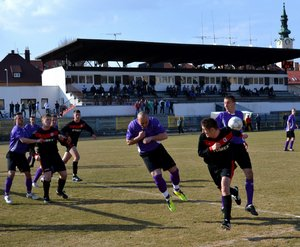 